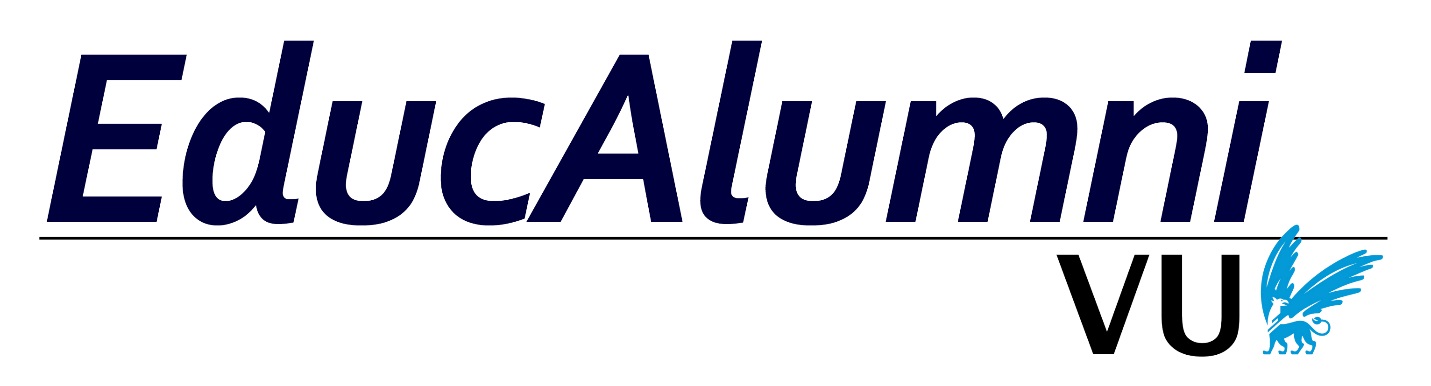 Netwerk van alumni van de Masteropleiding Teaching en Learning in Higher Education (TLHE)Als alumnus kun je je aanmelden voor de alumnivereniging EducAlumni. EducAlumni heeft als doelstelling het onderhouden van contact zowel tussen alumni onderling als tussen de alumni en het docententeam TLHE van de Vrije Universiteit Amsterdam. Door lid te worden van de vereniging en deel te nemen aan deze activiteiten kunnen contacten onderhouden worden met andere afgestudeerden en wordt op een gezellige en informele manier een netwerk opgebouwd met mensen die dezelfde opleidingsachtergrond hebben.LidmaatschapLidmaatschap van de vereniging staat open voor alle afgestudeerden van de Masteropleiding TLHE. Het inschrijfformulier vind je hieronder. Wil je je opgeven als alumnus of zijn er veranderingen in je adresgegevens? Stuur dan een mail naar Educalumni@gmail.com. Zo blijven wij op de hoogte van je actuele gegevens.Wat kan EducAlumni voor je betekenen? Tenminste eenmaal per jaar, in het voorjaar, vindt de algemene ledenvergadering plaats, gevolgd door een lezing over een actueel onderwerp uit de (dagelijkse) praktijk van de afgestudeerden en/of over een onderwerp wat wordt aangedragen door leden of het docententeam. Ook kan gedacht worden aan het uitnodigen van gastsprekers die toonaangevend zijn in onderwijsland. Na de bijeenkomst wordt een borrel en diner georganiseerd waarbij ook stafleden van het docententeam TLHE worden uitgenodigd. Daarom: Wil je op de hoogte blijven van interessante activiteiten, je onderwijskennis bijspijkeren en bijpraten met oud-studiegenoten en/of docenten: meld je aan als alumnus: educalumni@gmail.com. Je wordt dan per e-mail op de hoogte gehouden van de bijeenkomsten van EducAlumni. 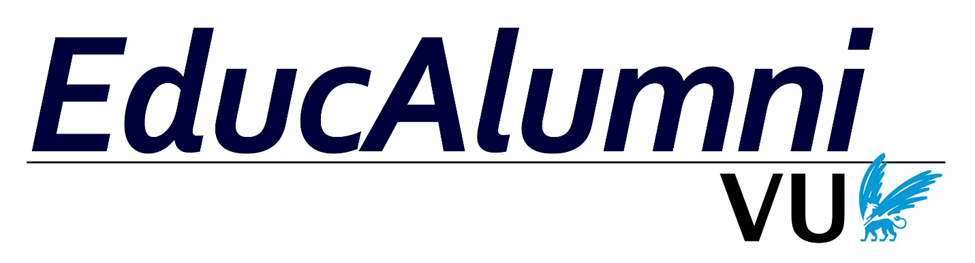 Inschrijfformulier EducAlumniNaam:Adres:Woonplaats:Mail:Telefoon:Jaar van afstuderen:Netwerkgegevens:Werkgever:Functie:Taken:□ Ik wil lid worden van de alumnivereniging tot schriftelijke wederopzegging□ Ik ben bereid 25 euro contributie per jaar te betalen (na ontvangst van rekening)Als ik me heb aangemeld worden de statuten en het huishoudelijk reglement toegestuurd.Ingevuld toesturen naar:  educalumni@gmail.com